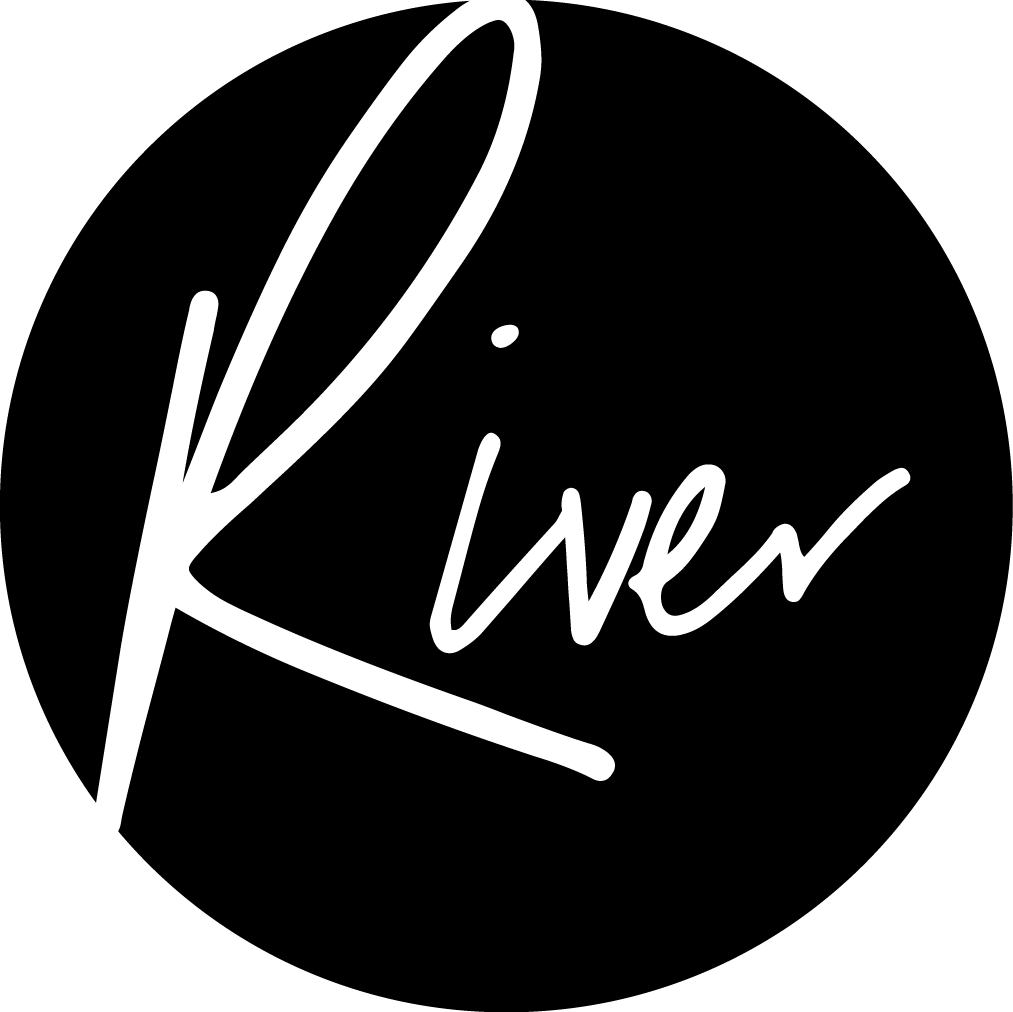 THE RIVER UKIAH FOURSQUARE CHURCHHEALTH AND SAFETY PLANOur outdoor services are held at at off-site location which will provide over 100 parking spaces for people to sit in their cars and listen to the service.  We have plenty of room for people to be social distanced if they are outside of their vehicles.Describe the type of signage you will have and locations. WE WILL HAVE A-FRAME SIGNS AS PEOPLE ENTER THE PARKING LOT.Describe the PPE you will provide to your employees, volunteers and congregants. WE WILL PROVIDE MASKS AND GLOVES FOR THOSE WHO DO NOT HAVE THEIR OWN, AS WELL AS HAND SANTIZER.Describe your plans for training employees, volunteers and temporary workers on the use of PPE; disinfection; sanitation and other cleaning techniques.  WE WILL HAVE ALL VOLUNTEERS AND STAFF MEMBERS TAKE THEIR TEMPERATURE PRIOR TO ARRIVING TO OUR OUTDOOR SERVICE AND MAKE SURE THEY ARE SANTIZIZING THE ITEMS THEY TOUCH AS WELL AS WEAR THEIR FACE MASKS.Describe the methods used for cleaning religious garments and linens. N/ADescribe your plans for protecting your employees' and volunteers’ health. WE ASK THEM TO WEAR A MASK AND USE THE PROVIDED HAND SANTIZER AS WELL AS WEEKLY EMAIL REMINDERS TO FOLLOW THE GUIDELINES.Describe your plans for protecting the health of congregants.  WE WILL REMIND THEM IN THE WEEKLY EMAIL AS WELL AS ON SOCIAL MEDIA.Describe how you will prevent crowds gathering at your facility. WE WILL ENCOURAGE THE SOCIAL DISTANCING GUIDELINES AS WELL AS HAVE PLENTY OF SIGNAGE.Describe how you will enforce physical distancing at your facility.   WE WILL DISPLAY PLENTY OF SIGNS.Describe alternative methods of worship, for example, live streaming, etc.  LIVESTREAMING IS AN OPTION AS WELL AS OUR “DRIVE-IN” STYLE PARKING LOT SERVICE.If applicable, describe the payment methods you will use (contactless is preferred). ONE PERSON WILL HOLD A BUCKET WITH GLOVES AND COLLECT THE OFFERING; IT WILL NOT BE PASSED AROUND.Describe how you will ensure that shared items such as audio headsets are disinfected. WE WILL SANITIZE THEM WITH DISINFECTANTS AFTER USAGE.Describe the occupancy limitations for the indoor facility and outdoor area.  THE OUTDOOR PARKING LOT WILL HOLD UP TO 100 SPACES, WE HAVE ABOUT HALF THAT SHOWING UP.Describe the limitations in number of services and any methods for maintaining stable groups of congregants.  WE ONLY HAVE ONE SERVICE AND THEN WE REPEAT IT ON LIVESTREAM.Children attend places of worship. What are your plans for their care during services?  CHILDREN REMAIN WITH THEIR FAMILIES AT THIS TIME, IF WE PROVIDE GATHERINGS FOR THEM, WE WILL IMPLEMENT THE SAME PROTOCOLS WITH MASKS AND HAND SANITIZER.Describe how you will reconfigure seating and walking areas to maintain six feet of physical distancing between congregants.  ALL CHAIRS ARE PLACED IN GROUPS OF TWO WITH SIX FEET DISTANCED FROM THE OTHERS; IF A FAMILY WOULD LIKE TO SIT TOGETHER, THEY MOVE THE CHAIRS TO FIT THEIR HOUSEHOLD SIZE.Describe alternatives for items such as fonts, sinks and vessels and equipment used to eliminate contaminant (water) splash. N/A AT THIS TIMEIf applicable, describe how you will indicate separate entry and exits to/from your facility.  CARS DRIVE IN ONE ROW IN THE PARKING LOT, AND DRIVE OUT ANOTHER.Describe your methods for reconfiguring parking areas to avoid congregation points.  N/A FOR A DRIVE-IN SERVICEDescribe how you will ensure physical distancing in restrooms.  THE RESTROOMS ARE NOT IN USE VERY OFTEN AS THIS IS A SHORT SERVICE, HOWEVER, IF NEEDED IT IS A ONE PERSON ENTRY.If your facility serves food and/or beverages, describe the health and safety guidelines you have taken to protect employees and congregants.  IF WE PROVIDE CONCESSIONS, WE WILL USE MASKS AND GLOVES AND ONLY ONE PERSON WILL SERVE THE FOOD.  (I.E. POPCORN AND SODA)Singing and group recitation are known to spread COVID19. Describe the steps you have taken to modify how singing and recitation are practiced.   THE STAGE IS 30 FEET AWAY FROM OTHER PEOPLE; FAMILY MEMBERS OF THE SAME HOUSEHOLD USE THE EQUIPMENT, AND IF OTHERS USE THE EQUIPMENT THEY ARE WITHIN 6 FEET APART FROM ONE ANOTHER.  ALL EQUIPMENT IS DISINFECTED.